入所時に準備するもの保険証・貴重品□　医療保険証　　□　介護保険証　□　医療及び介護を受けるため必要な証書類□　各種手帳（身体障害者手帳、障害者手帳、療育その他手帳等お持ちの場合）□　年金証書（国民年金・厚生年金・その他の年金）□　現金及び預金通帳　　　　□　印鑑□　個人番号カード（お持ちの方）お薬について□　現在服用中のお薬・外用薬（湿布・塗り薬・目薬等）□　診療情報提供書・看護要約書（医療機関・介護施設をご利用の場合）□　お薬手帳持ち物　※個人の持ち物には、必ずお名前をご記入ください。□　衣類　　□　下着類　　□　タオル・バスタオル　　□　ティッシュペーパー□　履きやすい上履き・下履き（スリッパ以外のすべらないもの）　□　毛布□　洗面用品　□　コップ（割れにくい）　□歯ブラシ　□電気カミソリ（必要な場合）※　寝具類については、施設で用意します。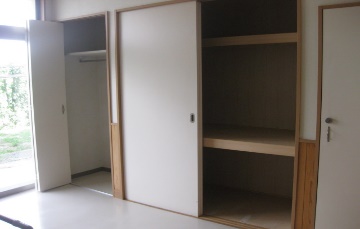 ※　ナイフなど鋭利な物は持ち込まないでください。※　収納スペース(下段寸法：高さ70cm横165cm奥行80㎝）※　その他のものについては、ご相談ください。持ち込み可能な電化製品等について　□　テレビ　　□　ラジオ　　□　DVDプレイヤー　　□　カセットデッキ　→　但し、イヤホンかヘッドホンで視聴してください。□　携帯電話・タブレット　　□　冷蔵庫（50ℓ未満）□　ポット　　□　電気スタンド　　□　扇風機　　□　掃除機　　□　電気毛布　等※　その他のものについては、ご相談ください。